UK duo HONNE announce debut album, ‘Warm On A Cold Night' + new video for ‘Someone That Loves You' (w/ Izzy Bizu) Watch/Post video: http://smarturl.it/STLY.video Pre-order LP: http://smarturl.it/WarmOnAColdNight + North American Headline Tour – dates enclosed!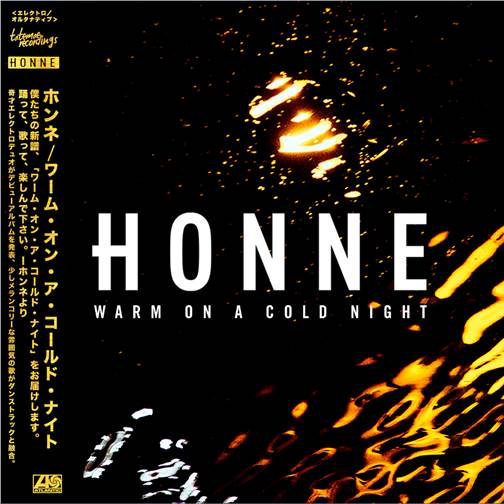 
Praise for HONNE

“This steamy upstart electro-soul duo, a growing phenomenon in their native London, purr both sweet nothings over lusty beats and scorched-earth breakup paeans over inversely smooth R&B from New Edition’s playbook.” —NEW YORK TIMES“Smooth, velvety…intoxicating" —FADER“…soulful and skittish electronic…” —NOISEY“[HONNE]…attracted us with their sultry odes to romance.” —NYLON“…laidback, effortlessly cool...” —PASTELondon-based duo HONNE announce details of their much-anticipated debut album, 'Warm On A Cold Night', arriving globally on July 22nd via Atlantic Records. A video for new single 'Someone That Loves You' (with Izzy Bizu) also premieres today (http://smarturl.it/STLY.video) with the track already having surpassed 2 million streams on Spotify and cracked the top 10 of iTunes' Electronic chart.Having sold-out their recent European and US shows - including Bowery Ballroom (NY) & The Troubadour (LA) - HONNE have confirmed Glastonbury, Latitude and Ibiza Rocks this summer, alongside a forthcoming North American headline tour; kicking off on July 30th in Los Angeles at El Rey Theatre, and routing back to the east coast to play Webster Hall in New York on August 15th. HONNE will also return to Texas for Austin City Limits in October, after a wild ride at South by Southwest this year, which saw the duo perform at prestigious showcases including The FADER Fort. Cool and confident, ‘Someone That Loves You’ appears second nature to a band like HONNE, whose universal, positive portraits of twenty-first century romance have quickly won them a broad global audience: both parallel to - and a stark reaction against - the sometimes-brutal modern dating climate (“we were terrible at being single,” the band say now). Released this summer, their much-anticipated debut album - 'Warm On A Cold Night' - is a record where expressing feelings may not come naturally, but nonetheless strives for real love in the digital age.HONNE are singer Andy and multi-instrumentalist James, who first bonded over their shared upbringing in South-West England; then, the more evocative, US West Coast grooves of their record collections, and a mutual fascination with Japan. During a midnight re-watching of ‘Lost in Translation’, it became apparent that this sense of a partner at a loose end - of wandering through a strange environment, and struggling to convey what you mean - was just as relevant to their lives off-screen. When James found the word ‘Honne’ later on (a Japanese phrase meaning ‘true feelings’), the boys knew it was theirs.The first song HONNE ever finished, 'Warm On A Cold Night', now titles their stunning forthcoming debut album. Between the millions of stream and worldwide sell-out shows since then, the soulful duo have carved out an instantly-identifiable sound of their own (and in the shape of Andy, there’s also the sort of figurehead that you would almost dub an anti-frontman). The album tracklisting is as follows:HONNE ‘Warm On A Cold Night’ LP:1.  Warm On A Cold Night2.  Til The Evening3.  Someone That Loves You4.  All In The Value5.  Treat You Right6.  Out Of My Control7.  Coastal Love8.  It Ain't Wrong Loving You9.  The Night10. Good Together 11. One At A Time Please12. FHKDLive dates:7/30 – Los Angeles, CA @ El Rey Theatre (Buy tickets)7/31 – San Diego, CA @ The Casbah (Buy tickets)8/2 – Denver, CO @ Larimer Lounge8/5 – Minneapolis, MN @ Triple Rock Social Club (Buy tickets)8/8 – Chicago, IL @ Lincoln Hall (Buy tickets)8/9 – Columbus, OH @ The Basement (Buy tickets) 8/10 – Toronto, ON @ Mod Club (Buy tickets)8/13 – Philadelphia, PA @ Union Transfer (Buy tickets)8/14 – Washington, DC @ 9:30 Club (Buy tickets)8/15 – New York, NY @ Webster Hall (Buy tickets)9/30-10/2 – Austin, TX @ Austin City Limits (Buy tickets)10/7-9 – Austin, TX @ Austin City Limits (Buy tickets)Connect:www.soundcloud.com/helloHONNE www.facebook.com/helloHONNE www.twitter.com/helloHONNE HONNE  本音 :: one’s true feelings and desiresFor more information please contact: Jordan Danielle Frazes (National) / jordan.frazes@atlanticrecords.comJessica Nall (Tour) / jessica.nall@atlanticrecords.com